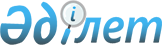 О районном бюджете на 2019-2021 годыРешение маслихата района Биржан сал Акмолинской области от 24 декабря 2018 года № С-33/3. Зарегистрировано Департаментом юстиции Акмолинской области 8 января 2019 года № 7022.
      В соответствии с пунктом 2 статьи 9 Бюджетного кодекса Республики Казахстан от 4 декабря 2008 года, подпунктом 1) пункта 1 статьи 6 Закона Республики Казахстан от 23 января 2001 года "О местном государственном управлении и самоуправлении в Республике Казахстан", маслихат района Биржан сал РЕШИЛ:
      1. Утвердить районный бюджет на 2019 – 2021 годы, согласно приложениям 1, 2 и 3 соответственно, в том числе на 2019 год в следующих объемах:
      1) доходы – 4 103 316,3 тысяч тенге, в том числе:
      налоговые поступления – 1 130 068 тысяч тенге;
      неналоговые поступления – 3 401,6 тысяч тенге;
      поступления от продажи основного капитала – 6 800 тысяч тенге;
      поступления трансфертов – 2 963 046,7 тысяч тенге;
      2) затраты – 4 170 343,4 тысяч тенге;
      3) чистое бюджетное кредитование – 6 523 тысяч тенге, в том числе:
      бюджетные кредиты – 11 363 тысяч тенге;
      погашение бюджетных кредитов – 4 840 тысяч тенге;
      4) сальдо по операциям с финансовыми активами – 0 тысяч тенге;
      5) дефицит (профицит) бюджета – - 73 550,1 тысяч тенге;
      6) финансирование дефицита (использование профицита) бюджета – 73 550,1 тысяч тенге.
      Сноска. Пункт 1 - в редакции решения района Биржан сал Акмолинской области от 11.12.2019 № С-44/2 (вводится в действие с 01.01.2019).


      2. Утвердить доходы районного бюджета за счет следующих источников:
      1) налоговых поступлений, в том числе:
      индивидуального подоходного налога;
      социального налога;
      налогов на имущество;
      земельного налога;
      налога на транспортные средства;
      единого земельного налога;
      акцизов;
      поступления за использование природных и других ресурсов;
      сборов за ведение предпринимательской и профессиональной деятельности;
      государственной пошлины.
      2) неналоговых поступлений, в том числе:
      доходов от аренды имущества, находящегося в государственной собственности;
      вознаграждений по кредитам, выданным из государственного бюджета;
      прочих неналоговых поступлений.
      3) поступления от продажи основного капитала, в том числе:
      продаж государственного имущества, закрепленного за государственными учреждениями;
      продаж земли.
      3. Учесть, что в районном бюджете на 2019 год предусмотрен объем субвенций в сумме 1 791 693 тысяч тенге.
      4. Учесть, что в районном бюджете предусмотрен возврат средств в республиканский бюджет на компенсацию потерь вышестоящего бюджета в связи с изменением законодательства, в том числе:
      переносом срока ввода обязательных пенсионных взносов работодателя с 2018 года на 2020 год;
      уменьшение ставок по отчислениям работодателей на обязательное социальное медицинское страхование.
      5. Учесть, что в районном бюджете на 2019 год предусмотрено погашение бюджетных кредитов в республиканский бюджет в сумме 4 840 тысяч тенге.
      6. Утвердить перечень районных бюджетных программ, не подлежащих секвестру в процессе исполнения районного бюджета на 2019 год, согласно приложению 4.
      7. Учесть, что в составе поступлений районного бюджета на 2019 год предусмотрены целевые трансферты и бюджетные кредиты из республиканского бюджета согласно приложению 5.
      8. Учесть, что в составе поступлений районного бюджета на 2019 год предусмотрены целевые трансферты из областного бюджета согласно приложению 6.
      Распределение указанных сумм целевых трансфертов определяется постановлением акимата района Биржан сал.
      9. В составе расходов районного бюджета на 2019 год предусмотрены, согласно законодательству Республики Казахстан, доплаты в размере 25 процентов от окладов и тарифных ставок специалистам, проживающим и работающим в сельской местности, организаций образования, социального обеспечения, культуры, финансируемых из районного бюджета.
      10. Утвердить резерв местного исполнительного органа на 2019 год в сумме 1 тысяч тенге.
      Сноска. Пункт 10 – в редакции решения района Биржан сал Акмолинской области от 12.11.2019 № С-43/2 (вводится в действие с 01.01.2019).


      10-1. Учесть, что в районном бюджете на 2019 год, используются свободные остатки бюджетных средств, образовавшиеся на 1 января 2019 года, в сумме 67 027,1 тысяч тенге.
      Сноска. Решение дополнено пунктом 10-1 в соответствии с решением района Биржан сал Акмолинской области от 26.04.2019 № С-38/2 (вводится в действие с 01.01.2019).


      11. Учесть, в районном бюджете на 2019 год затраты по программам аппарата акима района в городе, города районного значения, поселка, села, сельского округа согласно приложению 7 к настоящему решению.
      12. Учесть, что в составе расходов районного бюджета на 2019 год предусмотрены трансферты органам местного самоуправления согласно приложению 8 к настоящему решению.
      13. Учесть, что в районном бюджете на 2019 год предусмотрены объемы субвенций, передаваемых из районного бюджета бюджету города, сельского округа в сумме 50 411 тыс.тенге, в том числе:
      городу Степняк 20 940 тысяч тенге;
      Макинскому сельскому округу 29 471 тысяч тенге.
      13-1. Учесть, что в составе расходов районного бюджета на 2019 год, предусмотрены целевые трансферты бюджету города, сельского округа согласно приложению 9.
      Сноска. Решение дополнено пунктом 13-1 в соответствии с решением района Биржан сал Акмолинской области от 26.04.2019 № С-38/2 (вводится в действие с 01.01.2019).


      14. Настоящее решение вступает в силу со дня государственной регистрации в Департаменте юстиции Акмолинской области и вводится в действие с 1 января 2019 года.
      "СОГЛАСОВАНО" Районный бюджет на 2019 год
      Сноска. Приложение 1 - в редакции решения маслихата района Биржан сал Акмолинской области от 11.12.2019 № С-44/2 (вводится в действие с 01.01.2019). Районный бюджет на 2020 год Районный бюджет на 2021 год Перечень районных бюджетных программ, не подлежащих секвестру в процессе исполнения районного бюджета на 2019 год Целевые трансферты и бюджетные кредиты из республиканского бюджета на 2019 год
      Сноска. Приложение 5 - в редакции решения маслихата района Биржан сал Акмолинской области от 11.12.2019 № С-44/2 (вводится в действие с 01.01.2019). Целевые трансферты из областного бюджета на 2019 год
      Сноска. Приложение 6 - в редакции решения маслихата района Биржан сал Акмолинской области от 11.12.2019 № С-44/2 (вводится в действие с 01.01.2019). Затраты по программам аппарата акима района в городе, города районного значения, поселка, села, сельского округа
      Сноска. Приложение 7 - в редакции решения маслихата района Биржан сал Акмолинской области от 12.11.2019 № С-43/2 (вводится в действие с 01.01.2019).
      продолжение таблицы:
      продолжение таблицы: Трансферты органам местного самоуправления на 2019 год
      Сноска. Приложение 8 - в редакции решения маслихата района Биржан сал Акмолинской области от 12.11.2019 № С-43/2 (вводится в действие с 01.01.2019). Целевые трансферты из районного бюджета бюджету города, сельского округа на 2019 год
      Сноска. Решение дополнено приложением 9 в соответствии с решением района Биржан сал Акмолинской области от 26.04.2019 № С-38/2 (вводится в действие с 01.01.2019); в редакции решения маслихата района Биржан сал Акмолинской области от 12.11.2019 № С-43/2 (вводится в действие с 01.01.2019).
					© 2012. РГП на ПХВ «Институт законодательства и правовой информации Республики Казахстан» Министерства юстиции Республики Казахстан
				
      Председатель сессии
районного маслихата

С.Акишев

      Секретарь районного
маслихата

С.Шауенов

      Аким района
Биржан сал
Акмолинской области
Приложение 1 к решению
маслихата района Биржан сал
от 24 декабря 2018 года
№ С-33/3
Категория
Категория
Категория
Категория
Сумма
тысяч тенге
Класс 
Класс 
Класс 
Сумма
тысяч тенге
Подкласс
Подкласс
Сумма
тысяч тенге
Наименование
Сумма
тысяч тенге
1
2
3
4
5
1. Доходы
4103316,3
1
Налоговые поступления
1130068
1
Подоходный налог 
9540
2
Индивидуальный подоходный налог
9540
3
Социальный налог
386390
1
Социальный налог
386390
4
Налоги на собственность
677700
1
Налоги на имущество
639239
3
Земельный налог
2772
4
Налог на транспортные средства
31139
5
Единый земельный налог
4550
5
Внутренние налоги на товары, работы и услуги
54876
2
Акцизы
1200
3
Поступления за использование природных и других ресурсов
49000
4
Сборы за ведение предпринимательской и профессиональной деятельности 
4676
8
Обязательные платежи, взимаемые за совершение юридически значимых действий и (или) выдачу документов уполномоченными на то государственными органами или должностными лицами
1562
1
Государственная пошлина
1562
2
Неналоговые поступления
3401,6
1
Доходы от государственной собственности
2494,6
5
Доходы от аренды имущества, находящегося в государственной собственности
2495
7
Вознаграждения по кредитам, выданным из государственного бюджета
6,6
6
Прочие неналоговые поступления
900
1
Прочие неналоговые поступления
900
3
Поступления от продажи основного капитала
6800
1
Продажа государственного имущества, закрепленного за государственными учреждениями
4800
1
Продажа государственного имущества, закрепленного за государственными учреждениями
4800
3
Продажа земли и нематериальных активов
2000
1
Продажа земли
2000
4
Поступления трансфертов
2963046,7
1
Трансферты из нижестоящих органов государственного управления
1193,3
3
Трансферты из бюджетов городов районного значения, сел, поселков, сельских округов
1193,3
2
Трансферты из вышестоящих органов государственного управления
2961853,4
2
Трансферты из областного бюджета 
2961853,4
Функциональная группа
Функциональная группа
Функциональная группа
Функциональная группа
Функциональная группа
Сумма
тысяч тенге
Функциональная подгруппа
Функциональная подгруппа
Функциональная подгруппа
Функциональная подгруппа
Сумма
тысяч тенге
Администратор бюджетных программ 
Администратор бюджетных программ 
Администратор бюджетных программ 
Сумма
тысяч тенге
Программа
Программа
Сумма
тысяч тенге
Наименование
Сумма
тысяч тенге
II. Затраты
4170343,4
01
Государственные услуги общего характера
390942,3
1
Представительные, исполнительные и другие органы, выполняющие общие функции государственного управления
301615,4
112
Аппарат маслихата района (города областного значения)
20581
001
Услуги по обеспечению деятельности маслихата района (города областного значения)
20581
122
Аппарат акима района (города областного значения)
104653,3
001
Услуги по обеспечению деятельности акима района (города областного значения)
99653,3
003
Капитальные расходы государственного органа
5000
123
Аппарат акима района в городе, города районного значения, поселка, села, сельского округа
176381,1
001
Услуги по обеспечению деятельности акима района в городе, города районного значения, поселка, села, сельского округа
175494,1
022
Капитальные расходы государственного органа
887
2
Финансовая деятельность
1090,8
459
Отдел экономики и финансов района (города областного значения)
1090,8
003
Проведение оценки имущества в целях налогообложения
512,7
010
Приватизация, управление коммунальным имуществом, постприватизационная деятельность и регулирование споров, связанных с этим
578,1
9
Прочие государственные услуги общего характера
88236,1
459
Отдел экономики и финансов района (города областного значения)
32424
001
Услуги по реализации государственной политики в области формирования и развития экономической политики, государственного планирования, исполнения бюджета и управления коммунальной собственностью района (города областного значения)
29530
015
Капитальные расходы государственного органа
2030
113
Целевые текущие трансферты из местных бюджетов
864
458
Отдел жилищно-коммунального хозяйства, пассажирского транспорта и автомобильных дорог района (города областного значения)
43310,1
001
Услуги по реализации государственной политики на местном уровне в области жилищно-коммунального хозяйства, пассажирского транспорта и автомобильных дорог
21738
113
Целевые текущие трансферты из местных бюджетов
21572,1
494
Отдел предпринимательства и промышленности района (города областного значения)
12502
001
Услуги по реализации государственной политики на местном уровне в области развития предпринимательства и промышленности
12502
02
Оборона
26190
1
Военные нужды
4171
122
Аппарат акима района (города областного значения)
4171
005
Мероприятия в рамках исполнения всеобщей воинской обязанности
4171
2
Организация работы по чрезвычайным ситуациям
22019
122
Аппарат акима района (города областного значения)
22019
006
Предупреждение и ликвидация чрезвычайных ситуаций масштаба района (города областного значения)
2200
007
Мероприятия по профилактике и тушению степных пожаров районного (городского) масштаба, а также пожаров в населенных пунктах, в которых не созданы органы государственной противопожарной службы
19819
03
Общественный порядок, безопасность, правовая, судебная, уголовно-исполнительная деятельность
7440
9
Прочие услуги в области общественного порядка и безопасности 
7440
458
Отдел жилищно-коммунального хозяйства, пассажирского транспорта и автомобильных дорог района (города областного значения)
7440
021
Обеспечение безопасности дорожного движения в населенных пунктах
7440
04
Образование
2252414
1
Дошкольное воспитание и обучение
104876
464
Отдел образования района (города областного значения)
104876
009
Обеспечение деятельности организаций дошкольного воспитания и обучения
47438
040
Реализация государственного образовательного заказа в дошкольных организациях образования
57438
2
Начальное, основное среднее и общее среднее образование
2028363,6
464
Отдел образования района (города областного значения)
1995222,9
003
Общеобразовательное обучение
1962350,9
006
Дополнительное образование для детей
32872
465
Отдел физической культуры и спорта района (города областного значения)
33140,7
017
Дополнительное образование для детей и юношества по спорту
33140,7
4
Техническое и профессиональное, послесреднее образование
33564
464
Отдел образования района (города областного значения)
33564
018
Организация профессионального обучения
33564
9
Прочие услуги в области образования
85610,4
464
Отдел образования района (города областного значения)
85610,4
001
Услуги по реализации государственной политики на местном уровне в области образования
14598
005
Приобретение и доставка учебников, учебно-методических комплексов для государственных учреждений образования района (города областного значения)
32167,9
007
Проведение школьных олимпиад, внешкольных мероприятий и конкурсов районного (городского) масштаба
630
015
Ежемесячные выплаты денежных средств опекунам (попечителям) на содержание ребенка-сироты (детей-сирот), и ребенка (детей), оставшегося без попечения родителей 
8214,5
067
Капитальные расходы подведомственных государственных учреждений и организаций
30000
06
Социальная помощь и социальное обеспечение
323899,4
1
Социальное обеспечение
122094
451
Отдел занятости и социальных программ района (города областного значения)
122094
005
Государственная адресная социальная помощь 
122094
2
Социальная помощь
173456,3
451
Отдел занятости и социальных программ района (города областного значения)
173456,3
002
Программа занятости
94320,6
006
Оказание жилищной помощи
1113,2
007
Социальная помощь отдельным категориям нуждающихся граждан по решениям местных представительных органов
18981,9
010
Материальное обеспечение детей-инвалидов, воспитывающихся и обучающихся на дому
145,8
015
Территориальные центры социального обслуживания пенсионеров и инвалидов
26300
017
Обеспечение нуждающихся инвалидов обязательными гигиеническими средствами и предоставление услуг специалистами жестового языка, индивидуальными помощниками в соответствии с индивидуальной программой реабилитации инвалида
8112,3
023
Обеспечение деятельности центров занятости населения
24482,5
9
Прочие услуги в области социальной помощи и социального обеспечения
28349,1
451
Отдел занятости и социальных программ района (города областного значения)
28349,1
001
Услуги по реализации государственной политики на местном уровне в области обеспечения занятости и реализации социальных программ для населения
20056,1
011
Оплата услуг по зачислению, выплате и доставке пособий и других социальных выплат
709
050
Обеспечение прав и улучшение качества жизни инвалидов в Республике Казахстан
6058
054
Размещение государственного социального заказа в неправительственных организациях
1526
07
Жилищно-коммунальное хозяйство
344625,5
1
Жилищное хозяйство
143950,8
458
Отдел жилищно-коммунального хозяйства, пассажирского транспорта и автомобильных дорог района (города областного значения)
99769
003
Организация сохранения государственного жилищного фонда
95789
004
Обеспечение жильем отдельных категорий граждан
3980
472
Отдел строительства, архитектуры и градостроительства района (города областного значения)
44181,8
003
Проектирование и (или) строительство, реконструкция жилья коммунального жилищного фонда 
28694,8
004
Проектирование, развитие и (или) обустройство инженерно-коммуникационной инфраструктуры
3987
098
Приобретение жилья коммунального жилищного фонда
11500
2
Коммунальное хозяйство
170423,9
123
Аппарат акима района в городе, города районного значения, поселка, села, сельского округа
67079,9
014
Организация водоснабжения населенных пунктов
67079,9
458
Отдел жилищно-коммунального хозяйства, пассажирского транспорта и автомобильных дорог района (города областного значения)
101844
012
Функционирование системы водоснабжения и водоотведения
19269
026
Организация эксплуатации тепловых сетей, находящихся в коммунальной собственности районов (городов областного значения)
82575
472
Отдел строительства, архитектуры и градостроительства района (города областного значения)
1500
005
Развитие коммунального хозяйства
1500
3
Благоустройство населенных пунктов
30250,8
123
Аппарат акима района в городе, города районного значения, поселка, села, сельского округа
29173,3
008
Освещение улиц населенных пунктов
7219,3
009
Обеспечение санитарии населенных пунктов
5100
011
Благоустройство и озеленение населенных пунктов
16854
458
Отдел жилищно-коммунального хозяйства, пассажирского транспорта и автомобильных дорог района (города областного значения)
1077,5
016
Обеспечение санитарии населенных пунктов
0,5
018
Благоустройства и озеленение населенных пунктов
1077
08
Культура, спорт, туризм и информационное пространство
406238,6
1
Деятельность в области культуры
139113,5
123
Аппарат акима района в городе, города районного значения, поселка, села, сельского округа
52701,1
006
Поддержка культурно-досуговой работы на местном уровне
52701,1
455
Отдел культуры и развития языков района (города областного значения)
86412,4
003
Поддержка культурно-досуговой работы
86412,4
2
Спорт
148423
465
Отдел физической культуры и спорта района (города областного значения)
28423
001
Услуги по реализации государственной политики на местном уровне в сфере физической культуры и спорта
9935
004
Капитальные расходы государственного органа 
3100
006
Проведение спортивных соревнований на районном (города областного значения) уровне
2630
007
Подготовка и участие членов сборных команд района (города областного значения) по различным видам спорта на областных спортивных соревнованиях
10858
032
Капитальные расходы подведомственных учреждений и организаций
1900
472
Отдел строительства, архитектуры и градостроительства района (города областного значения)
120000
008
Развитие объектов спорта 
120000
3
Информационное пространство
65806,6
455
Отдел культуры и развития языков района (города областного значения)
55514,6
006
Функционирование районных (городских) библиотек
49341
007
Развитие государственного языка и других языков народа Казахстана
6173,6
456
Отдел внутренней политики района (города областного значения)
10292
002
Услуги по проведению государственной информационной политики
10292
9
Прочие услуги по организации культуры, спорта, туризма и информационного пространства
52895,5
455
Отдел культуры и развития языков района (города областного значения)
23301,5
001
Услуги по реализации государственной политики на местном уровне в области развития языков и культуры
15497,5
010
Капитальные расходы государственного органа
120
032
Капитальные расходы подведомственных государственных учреждений и организаций
7684
456
Отдел внутренней политики района (города областного значения)
29594
001
Услуги по реализации государственной политики на местном уровне в области информации, укрепления государственности и формирования социального оптимизма граждан
17722
003
Реализация мероприятий в сфере молодежной политики
11872
10
Сельское, водное, лесное, рыбное хозяйство, особо охраняемые природные территории, охрана окружающей среды и животного мира, земельные отношения
119746,7
1
Сельское хозяйство
97876
462
Отдел сельского хозяйства района (города областного значения) 
16808
001
Услуги по реализации государственной политики на местном уровне в сфере сельского хозяйства 
16808
473
Отдел ветеринарии района (города областного значения)
81068
001
Услуги по реализации государственной политики на местном уровне в сфере ветеринарии
14023
007
Организация отлова и уничтожения бродячих собак и кошек
1500
047
Возмещение владельцам стоимости обезвреженных (обеззараженных) и переработанных без изъятия животных, продукции и сырья животного происхождения, представляющих опасность для здоровья животных и человека
2667
010
Проведение мероприятий по идентификации сельскохозяйственных животных
1200
011
Проведение противоэпизоотических мероприятий
61678
6
Земельные отношения
16295
463
Отдел земельных отношений района (города областного значения)
16295
001
Услуги по реализации государственной политики в области регулирования земельных отношений на территории района (города областного значения)
13080
003
Земельно-хозяйственное устройство населенных пунктов
3215
9
Прочие услуги в области сельского, водного, лесного, рыбного хозяйства, охраны окружающей среды и земельных отношений
5575,7
459
Отдел экономики и финансов района (города областного значения)
5575,7
099
Реализация мер по оказанию социальной поддержки специалистов
5575,7
11
Промышленность, архитектурная, градостроительная и строительная деятельность
44711,9
2
Архитектурная, градостроительная и строительная деятельность
44711,9
472
Отдел строительства, архитектуры и градостроительства района (города областного значения)
44711,9
001
Услуги по реализации государственной политики на местном уровне в области строительства
24619,7
013
Разработка схем градостроительного развития территории района, генеральных планов городов районного (областного) значения, поселков и иных сельских населенных пунктов
20092,2
12
Транспорт и коммуникации
62411
1
Автомобильный транспорт
62411
123
Аппарат акима района в городе, города районного значения, поселка, села, сельского округа
16142
013
Обеспечение функционирования автомобильных дорог в городах районного значения, поселках, селах, сельских округах
16142
458
Отдел жилищно-коммунального хозяйства, пассажирского транспорта и автомобильных дорог района (города областного значения)
46269
023
Обеспечение функционирования автомобильных дорог 
46269
13
Прочие
15424,3
3
Поддержка предпринимательской деятельности и защита конкуренции
92
494
Отдел предпринимательства и промышленности района (города областного значения)
92
006
Поддержка предпринимательской деятельности
92
9
Прочие
15332,3
123
Аппарат акима района в городе, города районного значения, поселка, села, сельского округа
8811
040
Реализация мер по содействию экономическому развитию регионов в рамках Программы развития регионов до 2020 года 
8811
459
Отдел экономики и финансов района (города областного значения)
6521,3
012
Резерв местного исполнительного органа района (города областного значения)
1
026
Целевые текущие трансферты бюджетам города районного значения, села, поселка, сельского округа на повышение заработной платы отдельных категорий гражданских служащих, работников организаций, содержащихся за счет средств государственного бюджета, работников казенных предприятий в связи с изменением размера минимальной заработной платы
4535
066
Целевые текущие трансферты бюджетам города районного значения, села, поселка, сельского округа на повышение заработной платы отдельных категорий административных государственных служащих
1985,3
14
Обслуживание долга 
6,6
1
Обслуживание долга 
6,6
459
Отдел экономики и финансов района (города областного значения)
6,6
021
Обслуживание долга местных исполнительных органов по выплате вознаграждений и иных платежей по займам из областного бюджета 
6,6
15
Трансферты
176293,1
1
Трансферты
176293,1
459
Отдел экономики и финансов района (города областного значения)
176293,1
006
Возврат неиспользованных (недоиспользованных) целевых трансфертов 
27,1
038
Субвенции
50411
024
Целевые текущие трансферты из нижестоящего бюджета на компенсацию потерь вышестоящего бюджета в связи с изменением законодательства
113792
051
Трансферты органам местного самоуправления
12063
III. Чистое бюджетное кредитование
6523
Бюджетные кредиты
11363
10
Сельское, водное, лесное, рыбное хозяйство, особо охраняемые природные территории, охрана окружающей среды и животного мира, земельные отношения
11363
9
Прочие услуги в области сельского, водного, лесного, рыбного хозяйства, охраны окружающей среды и земельных отношений
11363
459
Отдел экономики и финансов района (города областного значения)
11363
018
Бюджетные кредиты для реализации мер социальной поддержки специалистов
11363
5
Погашение бюджетных кредитов
4840
1
Погашение бюджетных кредитов
4840
1
Погашение бюджетных кредитов, выданных из государственного бюджета
4840
IV. Сальдо по операциям с финансовыми активами 
0
V. Дефицит (профицит) бюджета 
-73550,1
VI. Финансирование дефицита (использование профицита) бюджета
73550,1
7
Поступление займов
11363
1
Внутренние государственные займы
11363
2
Договоры займа
11363
16
Погашение займов
4840
1
Погашение займов
4840
459
Отдел экономики и финансов района (города областного значения)
4840
005
Погашение долга местного исполнительного органа перед вышестоящим бюджетом
4840
8
Используемые остатки бюджетных средств 
67027,1
1
Остатки бюджетных средств
67027,1
1
Свободные остатки бюджетных средств
67027,1
01
Свободные остатки бюджетных средств
67027,1Приложение 2
к решению маслихата
района Биржан сал
от 24 декабря 2018 года
№ С-33/3
Категория
Категория
Категория
Категория
Сумма

тысяч тенге
Класс 
Класс 
Класс 
Сумма

тысяч тенге
Подкласс
Подкласс
Сумма

тысяч тенге
Наименование
Сумма

тысяч тенге
1
2
3
4
5
1. Доходы
2948987
1
Налоговые поступления
1170431
1
Подоходный налог 
8991
2
Индивидуальный подоходный налог
8991
3
Социальный налог
387300
1
Социальный налог
387300
4
Налоги на собственность
720690
1
Налоги на имущество
677393
3
Земельный налог
5187
4
Налог на транспортные средства
33560
5
Единый земельный налог
4550
5
Внутренние налоги на товары, работы и услуги
51250
2
Акцизы
1450
3
Поступления за использование природных и других ресурсов
41500
4
Сборы за ведение предпринимательской и профессиональной деятельности 
8300
8
Обязательные платежи, взимаемые за совершение юридически значимых действий и (или) выдачу документов уполномоченными на то государственными органами или должностными лицами
2200
1
Государственная пошлина
2200
2
Неналоговые поступления
2820
1
Доходы от государственной собственности
1720
5
Доходы от аренды имущества, находящегося в государственной собственности
1720
6
Прочие неналоговые поступления
1100
1
Прочие неналоговые поступления
1100
3
Поступления от продажи основного капитала
1500
1
Продажа государственного имущества, закрепленного за государственными учреждениями
100
1
Продажа государственного имущества, закрепленного за государственными учреждениями
100
3
Продажа земли и нематериальных активов
1400
1
Продажа земли
1400
4
Поступления трансфертов
1774236
2
Трансферты из вышестоящих органов государственного управления
1774236
2
Трансферты из областного бюджета 
1774236
Функциональная группа 
Функциональная группа 
Функциональная группа 
Функциональная группа 
Функциональная группа 
Сумма

тысяч тенге
Функциональная подгруппа
Функциональная подгруппа
Функциональная подгруппа
Функциональная подгруппа
Сумма

тысяч тенге
Администратор бюджетных программ 
Администратор бюджетных программ 
Администратор бюджетных программ 
Сумма

тысяч тенге
Программа
Программа
Сумма

тысяч тенге
Наименование
Наименование
Сумма

тысяч тенге
II. Затраты
2948987
01
Государственные услуги общего характера
317005
1
Представительные, исполнительные и другие органы, выполняющие общие функции государственного управления
260068
112
Аппарат маслихата района (города областного значения)
18482
001
Услуги по обеспечению деятельности маслихата района (города областного значения)
18482
122
Аппарат акима района (города областного значения)
89209
001
Услуги по обеспечению деятельности акима района (города областного значения)
87209
003
Капитальные расходы государственного органа
2000
123
Аппарат акима района в городе, города районного значения, поселка, села, сельского округа
152377
001
Услуги по обеспечению деятельности акима района в городе, города районного значения, поселка, села, сельского округа
151577
022
Капитальные расходы государственного органа
800
2
Финансовая деятельность
1649
459
Отдел экономики и финансов района (города областного значения)
1649
003
Проведение оценки имущества в целях налогооблажения
759
010
Приватизация, управление коммунальным имуществом, постприватизационная деятельность и регулирование споров, связанных с этим
890
9
Прочие государственные услуги общего характера
55288
459
Отдел экономики и финансов района (города областного значения)
27171
001
Услуги по реализации государственной политики в области формирования и развития экономической политики, государственного планирования, исполнения бюджета и управления коммунальной собственностью района (города областного значения)
27171
458
Отдел жилищно-коммунального хозяйства, пассажирского транспорта и автомобильных дорог района (города областного значения)
16420
001
Услуги по реализации государственной политики на местном уровне в области жилищно-коммунального хозяйства, пассажирского транспорта и автомобильных дорог
15920
013
Капитальные расходы государственного органа
500
494
Отдел предпринимательства и промышленности района (города областного значения)
11697
001
Услуги по реализации государственной политики на местном уровне в области развития предпринимательства и промышленности
11697
02
Оборона
33768
1
Военные нужды
5224
122
Аппарат акима района в городе, города районного значения, поселка, села, сельского округа
5224
005
Мероприятия в рамках исполнения всеобщей воинской обязанности
5224
2
Организация работы по чрезвычайным ситуациям
28544
122
Аппарат акима района (города областного значения)
28544
006
Предупреждение и ликвидация чрезвычайных ситуаций масштаба района (города областного значения)
4784
007
Мероприятия по профилактике и тушению степных пожаров районного (городского) масштаба, а также пожаров в населенных пунктах, в которых не созданы органы государственной противопожарной службы
23760
03
Общественный порядок, безопасность, правовая, судебная, уголовно-исполнительная деятельность
600
9
Прочие услуги в области общественного порядка и безопасности 
600
458
Отдел жилищно-коммунального хозяйства, пассажирского транспорта и автомобильных дорог района (города областного значения)
600
021
Обеспечение безопасности дорожного движения в населенных пунктах
600
04
Образование
1699128
1
Дошкольное воспитание и обучение
101996
464
Отдел образования района (города областного значения)
101996
009
Обеспечение деятельности организаций дошкольного воспитания и обучения
43105
040
Реализация государственного образовательного заказа в дошкольных организациях образования
58891
2
Начальное, основное среднее и общее среднее образование
1478719
464
Отдел образования района (города областного значения)
1446445
003
Общеобразовательное обучение
1418899
006
Дополнительное образование для детей
27546
465
Отдел физической культуры и спорта района (города областного значения)
32274
017
Дополнительное образование для детей и юношества по спорту
32274
4
Техническое и профессиональное, послесреднее образование
24379
464
Отдел образования района (города областного значения)
24379
018
Организация профессионального обучения
24379
9
Прочие услуги в области образования
94034
464
Отдел образования района (города областного значения)
94034
001
Услуги по реализации государственной политики на местном уровне в области образования
13291
005
Приобретение и доставка учебников, учебно-методических комплексов для государственных учреждений образования района (города областного значения)
33384
007
Проведение школьных олимпиад, внешкольных мероприятий и конкурсов районного (городского) масштаба
1698
015
Ежемесячные выплаты денежных средств опекунам (попечителям) на содержание ребенка-сироты (детей-сирот), и ребенка (детей), оставшегося без попечения родителей 
12901
067
Капитальные расходы подведомственных государственных учреждений и организаций
32760
06
Социальная помощь и социальное обеспечение
106816
1
Социальное обеспечение
3022
451
Отдел занятости и социальных программ района (города областного значения)
3022
005
Государственная адресная социальная помощь
3022
2
Социальная помощь
84707
451
Отдел занятости и социальных программ района (города областного значения)
84707
002
Программа занятости
12584
006
Оказание жилищной помощи
3147
007
Социальная помощь отдельным категориям нуждающихся граждан по решениям местных представительных органов
24749
010
Материальное обеспечение детей-инвалидов, воспитывающихся и обучающихся на дому
294
015
Территориальные центры социального обслуживания пенсионеров и инвалидов
23826
017
Обеспечение нуждающихся инвалидов обязательными гигиеническими средствами и предоставление услуг специалистами жестового языка, индивидуальными помощниками в соответствии с индивидуальной программой реабилитации инвалида
7330
023
Обеспечение деятельности центров занятости населения
12777
9
Прочие услуги в области социальной помощи и социального обеспечения
19087
451
Отдел занятости и социальных программ района (города областного значения)
19087
001
Услуги по реализации государственной политики на местном уровне в области обеспечения занятости и реализации социальных программ для населения
18766
011
Оплата услуг по зачислению, выплате и доставке пособий и других социальных выплат
321
07
Жилищно-коммунальное хозяйство
323770
1
Жилищное хозяйство
219204
458
Отдел жилищно-коммунального хозяйства, пассажирского транспорта и автомобильных дорог района (города областного значения)
52204
003
Организация сохранения государственного жилищного фонда
52204
472
Отдел строительства, архитектуры и градостроительства района (города областного значения)
167000
003
Проектирование и (или) строительство, реконструкция жилья коммунального жилищного фонда
167000
2
Коммунальное хозяйство
94023
458
Отдел жилищно-коммунального хозяйства, пассажирского транспорта и автомобильных дорог района (города областного значения)
71308
012
Функционирование системы водоснабжения и водоотведения
22220
026
Организация эксплуатации тепловых сетей, находящихся в коммунальной собственности районов (городов областного значения)
49088
472
Отдел строительства, архитектуры и градостроительства района (города областного значения)
22715
005
Развитие коммунального хозяйства
22715
3
Благоустройство населенных пунктов
10543
123
Аппарат акима района в городе, города районного значения, поселка, села, сельского округа
8879
008
Освещение улиц населенных пунктов
6656
009
Обеспечение санитарии населенных пунктов
936
011
Благоустройство и озеленение населенных пунктов
1287
458
Отдел жилищно-коммунального хозяйства, пассажирского транспорта и автомобильных дорог района (города областного значения)
1664
016
Обеспечение санитарии населенных пунктов
1664
08
Культура, спорт, туризм и информационное пространство
187129
1
Деятельность в области культуры
57664
455
Отдел культуры и развития языков района (города областного значения)
57664
003
Поддержка культурно-досуговой работы
57664
2
Спорт
23674
465
Отдел физической культуры и спорта района (города областного значения)
23674
001
Услуги по реализации государственной политики на местном уровне в сфере физической культуры и спорта
9447
004
Капитальные расходы государственного органа
200
006
Проведение спортивных соревнований на районном (города областного значения) уровне
2735
007
Подготовка и участие членов сборных команд района (города областного значения) по различным видам спорта на областных спортивных соревнованиях
11292
3
Информационное пространство
58713
455
Отдел культуры и развития языков района (города областного значения)
47213
006
Функционирование районных (городских) библиотек
41616
007
Развитие государственного языка и других языков народа Казахстана
5597
456
Отдел внутренней политики района (города областного значения)
11500
002
Услуги по проведению государственной информационной политики
11500
9
Прочие услуги по организации культуры, спорта, туризма и информационного пространства
47078
455
Отдел культуры и развития языков района (города областного значения)
21290
001
Услуги по реализации государственной политики на местном уровне в области развития языков и культуры
13790
032
Капитальные расходы подведомственных государственных учреждений и организаций
7500
456
Отдел внутренней политики района (города областного значения)
25788
001
Услуги по реализации государственной политики на местном уровне в области информации, укрепления государственности и формирования социального оптимизма граждан
15908
003
Реализация мероприятий в сфере молодежной политики
9880
10
Сельское, водное, лесное, рыбное хозяйство, особо охраняемые природные территории, охрана окружающей среды и животного мира, земельные отношения
118290
1
Сельское хозяйство
88843
462
Отдел сельского хозяйства района (города областного значения) 
16737
001
Услуги по реализации государственной политики на местном уровне в сфере сельского хозяйства 
16737
472
Отдел строительства, архитектуры и градостроительства района (города областного значения)
56295
010
Развитие объектов сельского хозяйства
56295
473
Отдел ветеринарии района (города областного значения)
15811
001
Услуги по реализации государственной политики на местном уровне в сфере ветеринарии
13003
007
Организация отлова и уничтожения бродячих собак и кошек
1560
010
Проведение мероприятий по идентификации сельскохозяйственных животных
1248
6
Земельные отношения
23960
463
Отдел земельных отношений района (города областного значения)
23960
001
Услуги по реализации государственной политики в области регулирования земельных отношений на территории района (города областного значения)
11896
006
Землеустройство, проводимое при установлении границ районов, городов областного значения, районного значения, сельских округов, поселков, сел
12064
9
Прочие услуги в области сельского, водного, лесного, рыбного хозяйства, охраны окружающей среды и земельных отношений
5487
459
Отдел экономики и финансов района (города областного значения)
5487
099
Реализация мер по оказанию социальной поддержки специалистов
5487
11
Промышленность, архитектурная, градостроительная и строительная деятельность
16994
2
Архитектурная, градостроительная и строительная деятельность
16994
472
Отдел строительства, архитектуры и градостроительства района (города областного значения)
16994
001
Услуги по реализации государственной политики на местном уровне в области строительства
16994
12
Транспорт и коммуникации
27076
1
Автомобильный транспорт
27076
123
Аппарат акима района в городе, города районного значения, поселка, села, сельского округа
4516
013
 Обеспечение функционирования автомобильных дорог в городах районного значения, поселках, селах, сельских округах
4516
458
Отдел жилищно-коммунального хозяйства, пассажирского транспорта и автомобильных дорог района (города областного значения)
22560
023
Обеспечение функционирования автомобильных дорог 
22560
13
Прочие
66911
3
Поддержка предпринимательской деятельности и защита конкуренции
100
494
Отдел предпринимательства и промышленности района (города областного значения)
100
006
Поддержка предпринимательской деятельности
100
9
Прочие
66811
123
Аппарат акима района в городе, города районного значения, поселка, села, сельского округа
8811
040
Реализация мер по содействию экономическому развитию регионов в рамках Программы развития регионов до 2020 года 
8811
459
Отдел экономики и финансов района (города областного значения)
58000
012
Резерв местного исполнительного органа района (города областного значения)
58000
15
Трансферты
51500
1
Трансферты
51500
459
Отдел экономики и финансов района (города областного значения)
51500
038
Субвенции
51500
III. Чистое бюджетное кредитование
0
IV. Сальдо по операциям с финансовыми активами 
0
V. Дефицит (профицит) бюджета 
0
VI. Финансирование дефицита (использование профицита) бюджета
0Приложение 3 к решению
маслихата района Биржан сал
от 24 декабря 2018 года
№ С-33/3
Категория 
Категория 
Категория 
Категория 
Сумма
тысяч тенге
Класс 
Класс 
Класс 
Сумма
тысяч тенге
Подкласс
Подкласс
Сумма
тысяч тенге
Наименование
Сумма
тысяч тенге
1
2
3
4
5
1. Доходы
3060836
1
Налоговые поступления
1193428
1
Подоходный налог 
9905
2
Индивидуальный подоходный налог
9905
3
Социальный налог
398000
1
Социальный налог
398000
4
Налоги на собственность
730193
1
Налоги на имущество
685393
3
Земельный налог
5296
4
Налог на транспортные средства
34954
5
Единый земельный налог
4550
5
Внутренние налоги на товары, работы и услуги
52980
2
Акцизы
1480
3
Поступления за использование природных и других ресурсов
42900
4
Сборы за ведение предпринимательской и профессиональной деятельности 
8600
8
Обязательные платежи, взимаемые за совершение юридически значимых действий и (или) выдачу документов уполномоченными на то государственными органами или должностными лицами
2350
1
Государственная пошлина
2350
2
Неналоговые поступления
2960
1
Доходы от государственной собственности
1760
5
Доходы от аренды имущества, находящегося в государственной собственности
1760
6
Прочие неналоговые поступления
1200
1
Прочие неналоговые поступления
1200
3
Поступления от продажи основного капитала
1500
1
Продажа государственного имущества, закрепленного за государственными учреждениями
100
1
Продажа государственного имущества, закрепленного за государственными учреждениями
100
3
Продажа земли и нематериальных активов
1400
1
Продажа земли
1400
4
Поступления трансфертов
1862948
2
Трансферты из вышестоящих органов государственного управления
1862948
2
Трансферты из областного бюджета 
1862948
Функциональная группа 
Функциональная группа 
Функциональная группа 
Функциональная группа 
Функциональная группа 
Сумма

тысяч тенге
Функциональная подгруппа 
Функциональная подгруппа 
Функциональная подгруппа 
Функциональная подгруппа 
Сумма

тысяч тенге
Администратор бюджетных программ 
Администратор бюджетных программ 
Администратор бюджетных программ 
Сумма

тысяч тенге
Программа
Программа
Сумма

тысяч тенге
Наименование
Сумма

тысяч тенге
II. Затраты
3060836
01
Государственные услуги общего характера
329638
1
Представительные, исполнительные и другие органы, выполняющие общие функции государственного управления
270418
112
Аппарат маслихата района (города областного значения)
19221
001
Услуги по обеспечению деятельности маслихата района (города областного значения)
19221
122
Аппарат акима района (города областного значения)
92697
001
Услуги по обеспечению деятельности акима района (города областного значения)
90697
003 
Капитальные расходы государственного органа
2000
123
Аппарат акима района в городе, города районного значения, поселка, села, сельского округа
158500
001
Услуги по обеспечению деятельности акима района в городе, города районного значения, поселка, села, сельского округа
157640
022
Капитальные расходы государственного органа
860
2
Финансовая деятельность
1715
459
Отдел экономики и финансов района (города областного значения)
1715
003
Проведение оценки имущества в целях налогооблажения
789
010
Приватизация, управление коммунальным имуществом, постприватизационная деятельность и регулирование споров, связанных с этим
926
9
Прочие государственные услуги общего характера
57505
459
Отдел экономики и финансов района (города областного значения)
28258
001
Услуги по реализации государственной политики в области формирования и развития экономической политики, государственного планирования, исполнения бюджета и управления коммунальной собственностью района (города областного значения)
28258
458
Отдел жилищно-коммунального хозяйства, пассажирского транспорта и автомобильных дорог района (города областного значения)
17082
001
Услуги по реализации государственной политики на местном уровне в области жилищно-коммунального хозяйства, пассажирского транспорта и автомобильных дорог
16557
013
Капитальные расходы государственного органа
525
494
Отдел предпринимательства и промышленности района (города областного значения)
12165
001
Услуги по реализации государственной политики на местном уровне в области развития предпринимательства и промышленности
12165
02
Оборона
35118
1
Военные нужды
5433
122
Аппарат акима района в городе, города районного значения, поселка, села, сельского округа
5433
005
Мероприятия в рамках исполнения всеобщей воинской обязанности
5433
2
Организация работы по чрезвычайным ситуациям
29685
122
Аппарат акима района (города областного значения)
29685
006
Предупреждение и ликвидация чрезвычайных ситуаций масштаба района (города областного значения)
4975
007
Мероприятия по профилактике и тушению степных пожаров районного (городского) масштаба, а также пожаров в населенных пунктах, в которых не созданы органы государственной противопожарной службы
24710
03
Общественный порядок, безопасность, правовая, судебная, уголовно-исполнительная деятельность
624
9
Прочие услуги в области общественного порядка и безопасности 
624
458
Отдел жилищно-коммунального хозяйства, пассажирского транспорта и автомобильных дорог района (города областного значения)
624
021
Обеспечение безопасности дорожного движения в населенных пунктах
624
04
Образование
1825427
1
Дошкольное воспитание и обучение
103720
464
Отдел образования района (города областного значения)
103720
009
Обеспечение деятельности организаций дошкольного воспитания и обучения
44829
040
Реализация государственного образовательного заказа в дошкольных организациях образования
58891
2
Начальное, основное среднее и общее среднее образование
1537868
464
Отдел образования района (города областного значения)
1504303
003
Общеобразовательное обучение
1475655
006
Дополнительное образование для детей
28648
465
Отдел физической культуры и спорта района (города областного значения)
33565
017
Дополнительное образование для детей и юношества по спорту
33565
4
Техническое и профессиональное, послесреднее образование
25354
464
Отдел образования района (города областного значения)
25354
018
Организация профессионального обучения
25354
9
Прочие услуги в области образования
158485
464
Отдел образования района (города областного значения)
158485
001
Услуги по реализации государственной политики на местном уровне в области образования
13823
005
Приобретение и доставка учебников, учебно-методических комплексов для государственных учреждений образования района (города областного значения)
34719
007
Проведение школьных олимпиад, внешкольных мероприятий и конкурсов районного (городского) масштаба
1766
015
Ежемесячная выплата денежных средств опекунам (попечителям) на содержание ребенка-сироты (детей-сирот), и ребенка (детей), оставшегося без попечения родителей 
13417
067
Капитальные расходы подведомственных государственных учреждений и организаций
94760
06
Социальная помощь и социальное обеспечение
111588
1
Социальное обеспечение
3142
451
Отдел занятости и социальных программ района (города областного значения)
3142
005
Государственная адресная социальная помощь
3142
2
Социальная помощь
88095
451
Отдел занятости и социальных программ района (города областного значения)
88095
002
Программа занятости
13087
006
Оказание жилищной помощи
3273
007
Социальная помощь отдельным категориям нуждающихся граждан по решениям местных представительных органов
25739
010
Материальное обеспечение детей-инвалидов, воспитывающихся и обучающихся на дому
306
015
Территориальные центры социального обслуживания пенсионеров и инвалидов
24779
017
Обеспечение нуждающихся инвалидов обязательными гигиеническими средствами и предоставление услуг специалистами жестового языка, индивидуальными помощниками в соответствии с индивидуальной программой реабилитации инвалида
7623
023
Обеспечение деятельности центров занятости населения
13288
9
Прочие услуги в области социальной помощи и социального обеспечения
20351
451
Отдел занятости и социальных программ района (города областного значения)
20351
001
Услуги по реализации государственной политики на местном уровне в области обеспечения занятости и реализации социальных программ для населения
19517
021
Капитальные расходы государственного органа
500
011
Оплата услуг по зачислению, выплате и доставке пособий и других социальных выплат
334
07
Жилищно-коммунальное хозяйство
289883
1
Жилищное хозяйство
169136
458
Отдел жилищно-коммунального хозяйства, пассажирского транспорта и автомобильных дорог района (города областного значения)
12300
003
Организация сохранения государственного жилищного фонда 
12300
472
Отдел строительства, архитектуры и градостроительства района района (города областного значения)
156836
003
Проектирование и (или) строительство, реконструкция жилья коммунального жилищного фонда
156836
2
Коммунальное хозяйство
97784
458
Отдел жилищно-коммунального хозяйства, пассажирского транспорта и автомобильных дорог района (города областного значения)
74160
012
Функционирование системы водоснабжения и водоотведения
23108
026
Организация эксплуатации тепловых сетей, находящихся в коммунальной собственности районов (городов областного значения)
51052
472
Отдел строительства, архитектуры и градостроительства района района (города областного значения)
23624
005
Развитие коммунального хозяйства
23624
3
Благоустройство населенных пунктов
22963
123
Аппарат акима района в городе, города районного значения, поселка, села, сельского округа
21233
008
Освещение улиц населенных пунктов
6922
009
Обеспечение санитарии населенных пунктов
6973
011
Благоустройство и озеленение населенных пунктов
7338
458
Отдел жилищно-коммунального хозяйства, пассажирского транспорта и автомобильных дорог района (города областного значения)
1730
016
Обеспечение санитарии населенных пунктов
1730
08
Культура, спорт, туризм и информационное пространство
186357
1
Деятельность в области культуры
59971
455
Отдел культуры и развития языков района (города областного значения)
59971
003
Поддержка культурно-досуговой работы
59971
2
Спорт
24623
465
Отдел физической культуры и спорта района (города областного значения)
24623
001
Услуги по реализации государственной политики на местном уровне в сфере физической культуры и спорта
9825
004
Капитальные расходы государственного органа
210
006
Проведение спортивных соревнований на районном (города областного значения) уровне
2844
007
Подготовка и участие членов сборных команд района (города областного значения) по различным видам спорта на областных спортивных соревнованиях
11744
3
Информационное пространство
60602
455
Отдел культуры и развития языков района (города областного значения)
49102
006
Функционирование районных (городских) библиотек
43281
007
Развитие государственного языка и других языков народа Казахстана
5821
456
Отдел внутренней политики района (города областного значения)
11500
002
Услуги по проведению государственной информационной политики
11500
9
Прочие услуги по организации культуры, спорта, туризма и информационного пространства
41161
455
Отдел культуры и развития языков района (города областного значения)
14342
001
Услуги по реализации государственной политики на местном уровне в области развития языков и культуры
14342
456
Отдел внутренней политики района (города областного значения)
26819
001
Услуги по реализации государственной политики на местном уровне в области информации, укрепления государственности и формирования социального оптимизма граждан
16544
003
Реализация мероприятий в сфере молодежной политики
10275
10
Сельское, водное, лесное, рыбное хозяйство, особо охраняемые природные территории, охрана окружающей среды и животного мира, земельные отношения
120768
1
Сельское хозяйство
90143
462
Отдел сельского хозяйства района (города областного значения) 
17406
001
Услуги по реализации государственной политики на местном уровне в сфере сельского хозяйства 
17406
473
Отдел ветеринарии района (города областного значения)
16442
001
Услуги по реализации государственной политики на местном уровне в сфере ветеринарии
13523
007
Организация отлова и уничтожения бродячих собак и кошек
1622
010
Проведение мероприятий по идентификации сельскохозяйственных животных
1297
6
Земельные отношения
24919
463
Отдел земельных отношений района (города областного значения)
24919
001
Услуги по реализации государственной политики в области регулирования земельных отношений на территории района (города областного значения)
12372
006
Землеустройство, проводимое при установлении границ районов, городов областного значения, районного значения, сельских округов, поселков, сел
12547
9
Прочие услуги в области сельского, водного, лесного, рыбного хозяйства, охраны окружающей среды и земельных отношений
5706
459
Отдел экономики и финансов района (города областного значения)
5706
099
Реализация мер по оказанию социальной поддержки специалистов
5706
11
Промышленность, архитектурная, градостроительная и строительная деятельность
17674
2
Архитектурная, градостроительная и строительная деятельность
17674
472
Отдел строительства, архитектуры и градостроительства района района (города областного значения)
17674
001
Услуги по реализации государственной политики на местном уровне в области строительства, архитектуры и градостроительства на местном уровне
17674
12
Транспорт и коммуникации
28159
1
Автомобильный транспорт
28159
123
Аппарат акима района в городе, города районного значения, поселка, села, сельского округа
4697
013
Обеспечение функционирования автомобильных дорог в городах районного значения, поселках, селах, сельских округах
4697
458
Отдел жилищно-коммунального хозяйства, пассажирского транспорта и автомобильных дорог района (города областного значения)
23462
023
Обеспечение функционирования автомобильных дорог 
23462
13
Прочие
61100
3
Поддержка предпринимательской деятельности и защита конкуренции
100
494
Отдел предпринимательства и промышленности района (города областного значения)
100
006
Поддержка предпринимательской деятельности
100
9
Прочие
61000
459
Отдел экономики и финансов района (города областного значения)
61000
012
Резерв местного исполнительного органа района (города областного значения)
61000
15
Трансферты
54500
1
Трансферты
54500
459
Отдел экономики и финансов района (города областного значения)
54500
038
Субвенции
54500
III. Чистое бюджетное кредитование
0
IV. Сальдо по операциям с финансовыми активами 
0
V. Дефицит (профицит) бюджета 
0
VI. Финансирование дефицита (использование профицита) бюджета
0Приложение 4
к решению маслихата
района Биржан сал
от 24 декабря 2018 года
№ С-33/3
Функциональная группа
Функциональная группа
Функциональная группа
Функциональная группа
Функциональная группа
Функциональная подгруппа
Функциональная подгруппа
Функциональная подгруппа
Функциональная подгруппа
Администратор бюджетных программ
Администратор бюджетных программ
Администратор бюджетных программ
Программа
Программа
Затраты
4
Образование
02
Начальное, основное среднее и общее среднее образование
464
Отдел образования района (города областного значения)
003
Общеобразовательное обучение Приложение 5 к решению
маслихата района Биржан сал
от 24 декабря 2018 года
№ С-33/3
Наименование
Сумма
тысяч тенге
1
2
Всего
871309,4
Целевые текущие трансферты
859946,4
в том числе:
На повышение заработной платы отдельных категорий гражданских служащих, работников организаций, содержащихся за счет средств государственного бюджета, работников казенных предприятий
439719,8
На повышение заработной платы отдельных категорий административных государственных служащих
25450
Отдел образования района
186639
На увеличение оплаты труда учителей и педогогов-психологов организаций начального, основного и общего среднего образования
186639
Отдел занятости и социальных программ района
208137,6
На оказание услуг специалистам жестового языка
957
На выплату государственной адресной социальной помощи
119188
На внедрение консультантов по социальной работе и ассистентов в центрах занятости населения
10959
На размещение социального заказа в неправительственных организациях
1526
На увеличение норм обеспечения инвалидов обязательными гигиеническими средствами
4145
На расширение Перечня технических вспомогательных средств
956
На развитие рынка труда
70406,6
Бюджетные кредиты
11363
Отдел экономики и финансов района
11363
Бюджетные кредиты местным исполнительным органам для реализации мер социальной поддержки специалистов
11363Приложение 6 к решению
маслихата района Биржан сал
от 24 декабря 2018 года
№ С-33/3
Наименование
Сумма
тысяч тенге
1
2
Всего 
310214
Целевые текущие трансферты
168106,2
в том числе:
Отдел образования района (города областного значения)
26459,8
На открытие IТ-классов в школах
2550
На обеспечение горячим питанием учащихся школ из малообеспеченных семей
10921
На обеспечение школьной формой и канцелярскими товарами учащихся школ из малообеспеченных семей
11373
На внедрение Программы "Формирование здоровья и жизненных навыков и превенции суицида среди несовершеннолетних"
1520
На приобретение и доставку учебников для школ (в том числе на приобретение хрестоматий по краеведению для 5-7 классов)
95,8
Отдел занятости и социальных программ района (города областного значения)
14356,4
По возмещению расходов по найму жилья для переселенцев и оралманов
757,5
На реализацию краткосрочного профессионального обучения
10127
На выплату единовременной материальной помощи к 30-летию вывода Советских войск из Афганистана
1616
На оказание единовременной социальной помощи многодетным семьям по заявлению при наступлении трудной жизненной ситуации, доход которых не превышает величину прожиточного минимума
1855,9
 Отдел ветеринарии района (города областного значения)
64345
На возмещение стоимости сельскохозяйственных животных (крупного и мелкого рогатого скота) больных бруцеллезом направляемых на санитарный убой
2667
На проведение противоэпизоотических мероприятий 
61678
Отдел жилищно-коммунального хозяйства, пассажирского транспорта и автомобильных дорог района (города областного значения)
60745
На подготовку к отопительному сезону теплоснабжающим предприятиям
26025
На текущий ремонт улично-дорожной сети в городе Степняк
34720
Отдел экономики и финансов
2200
На внедрение единой информационной площадки учета исполнения бюджета
2200
Целевые трансферты на развитие
142107,8
В том числе:
Отдел строительства, архитектуры и градостроительства района (города областного значения)
22107,8
На строительство 21 квартирного жилого дома в городе Степняк
18120,8
На благоустройство и инженерные сети к 21 квартирному жилому дому в городе Степняк
3987
На строительство физкультурно-оздоровительного комплекса в городе Степняк
120000Приложение 7 к решению
маслихата района Биржан сал
от 24 декабря 2018 года
№ С-33/3
Функциональная группа
Функциональная группа
Функциональная группа
Функциональная группа
Функциональная группа
Сумма
тысяч тенге
Функциональная подгруппа 
Функциональная подгруппа 
Функциональная подгруппа 
Функциональная подгруппа 
Сумма
тысяч тенге
Администратор бюджетных программ
Администратор бюджетных программ
Администратор бюджетных программ
Сумма
тысяч тенге
Программа
Программа
Сумма
тысяч тенге
Наименование
Сумма
тысяч тенге
Затраты 
350288,4
1
Государственные услуги общего характера
176381,1
1
Представительные, исполнительные и другие органы, выполняющие общие функции государственного управления
176381,1
123
Аппарат акима района в городе, города районного значения, поселка, села, сельского округа
176381,1
001
Услуги по обеспечению деятельности акима района в городе, города районного значения, поселка, села, сельского округа
175494,1
022
Капитальные расходы государственного органа
887
7
Жилищно-коммунальное хозяйство
96253,2
2
Коммунальное хозяйство
67079,9
123
Аппарат акима района в городе, города районного значения, поселка, села, сельского округа
67079,9
014
Организация водоснабжения населенных пунктов
67079,9
3
Благоустройство населенных пунктов
29173,3
123
Аппарат акима района в городе, города районного значения, поселка, села, сельского округа
29173,3
008
Освещение улиц населенных пунктов
7219,3
009
Обеспечение санитарии населенных пунктов
5100
011
Благоустройство и озеленение населенных пунктов
16854
8
Культура, спорт, туризм и информационное пространство
52701,1
1
Деятельность в области культуры
52701,1
123
Аппарат акима района в городе, города районного значения, поселка, села, сельского округа
52701,1
006
Поддержка культурно-досуговой работы на местном уровне
52701,1
12
Транспорт и коммуникации
16142
1
Автомобильный транспорт
16142
123
Аппарат акима района в городе, города районного значения, поселка, села, сельского округа
16142
013
Обеспечение функционирования автомобильных дорог в городах районного значения, поселках, селах, сельских округах
16142
13
Прочие 
8811
9
Прочие 
8811
123
Аппарат акима района в городе, города районного значения, поселка, села, сельского округа
8811
040
Реализация мер по содействию экономическому развитию регионов в рамках Программы развития регионов до 2020 года
8811
в том числе по селам и сельским округам
в том числе по селам и сельским округам
в том числе по селам и сельским округам
в том числе по селам и сельским округам
в том числе по селам и сельским округам
в том числе по селам и сельским округам
село Заозерное
Валихановский сельский округ
Енбекшильдерский сельский округ
село Краснофлотское
Донской сельский округ
Ульгинский сельский округ
15848
19786
20122,4
15083
60368,8
39248,3
15525
14506
13241
12789
14296
20816
15525
14506
13241
12789
14296
20816
15525
14506
13241
12789
14296
20816
15525
14506
12874
12789
14296
20506
0
0
367
0
0
310
0
3743
5423,4
800
15391
12165,3
0
2943
5423,4
0
7191
0
0
2943
5423,4
0
7191
0
0
2943
5423,4
0
7191
0
0
800
500
800
8200
12165,3
0
800
500
800
8200
12165,3
0
500
0
0
0
3177,3
0
300
500
550
600
800
0
0
0
250
7600
8188
0
0
0
0
27596,8
0
0
0
0
0
27596,8
0
0
0
0
0
27596,8
0
0
0
0
0
27596,8
0
0
1200
0
1200
1800
4680
0
1200
0
1200
1800
4680
0
1200
0
1200
1800
4680
0
1200
0
1200
1800
4680
323
337
958
294
1285
1587
323
337
958
294
1285
1587
323
337
958
294
1285
1587
323
337
958
294
1285
1587
село Мамай
Заураловский сельский округ
Баймырзинский сельский округ
село Кенащи
Аксуский сельский округ
Ангалбатырский сельский округ
Бирсуатский сельский округ
12746,7
43641,5
42500
12805
15637
14649,4
37852,3
11015,2
14237,5
15130
10842
8386
11516,4
14081
11015,2
14237,5
15130
10842
8386
11516,4
14081
11015,2
14237,5
15130
10842
8386
11516,4
14081
11015,2
14237,5
15130
10842
8176
11516,4
14081
0
0
0
0
210
0
0
207,5
26393
7107
1016
6437
800
16270
76,5
25788
7107
0
3031
0
15520
76,5
25788
7107
0
3031
0
15520
76,5
25788
7107
0
3031
0
15520
131
605
0
1016
3406
800
750
131
605
0
1016
3406
800
750
131
205
0
0
3206
0
0
0
400
0
350
200
800
600
0
0
0
666
0
0
150
0
0
19600
0
0
0
5504,3
0
0
19600
0
0
0
5504,3
0
0
19600
0
0
0
5504,3
0
0
19600
0
0
0
5504,3
1200
2200
0
600
562
1500
1200
1200
2200
0
600
562
1500
1200
1200
2200
0
600
562
1500
1200
1200
2200
0
600
562
1500
1200
324
811
663
347
252
833
797
324
811
663
347
252
833
797
324
811
663
347
252
833
797
324
811
663
347
252
833
797Приложение 8
к решению маслихата
района Биржан сал
от 24 декабря 2018 года
№ С-33/3
Наименование округа
Сумма
тысяч тенге
1
2
Всего
12063
Аксусский сельский округ
224
Ангалбатырский сельский округ
1270
Баймырзинский сельский округ
1045
Бирсуатский сельский округ
1300
Валихановский сельский округ
371
Донской сельский округ
1061
Заураловский сельский округ
1001
Енбекшильдерский сельский округ
1706
Ульгинский сельский округ
2471
село Заозерное
421
село Кенащи
572
село Мамай
322
село Краснофлотское
299Приложение 9 к решению
маслихата района Биржан сал
от 24 декабря 2018 года
№ С-33/3
Наименование
Сумма
тысяч тенге
1
2
Всего
28956,4
Целевые текущие трансферты
28956,4
В том числе:
Аппарат акима города Степняка
18318,1
На повышение заработной платы отдельных категорий гражданских служащих, работников организаций, содержащихся за счет средств государственного бюджета, работников казенных предприятий 
2097
На повышение заработной платы отдельных категорий административных государственных служащих
911,3
На внедрение единой информационной площадки учета исполнения бюджета
300
На устройство освещения по улицам Симов Гирея, Сакена Сейфулина, Жакана Сыздыкова города Степняка
5200
На устройство освещения по улице Кенесары города Степняка
4800
На устройство освещения по улице Первомайская города Степняка
2540
На устройство освещения по улице Шокана Уалиханова города Степняка
1330
На изготовление и установку железно-бетонного еврозабора по улице Биржан сал города Степняка
991
На декоративно-художественное оформление города Степняка
148,8
Аппарат акима Макинского сельского округа
10638,3
На повышение заработной платы отдельных категорий гражданских служащих, работников организаций, содержащихся за счет средств государственного бюджета, работников казенных предприятий
2438
На повышение заработной платы отдельных категорий административных государственных служащих
1074
На внедрение единой информационной площадки учета исполнения бюджета
410
На организацию водоснабжения населенных пунктов
6562,3
На укрепление материально-технической базы
154